Sport Development Camp Coordinator FormCAMP FOCUS: Please select the key camp focus for your group (Choose multiple if applicable):Team building/develop cohesion		          Intense training camp		Experience an elite environmentChallenge students to get out of their comfort zone				Competition preparationComplement the specific team/school program (Please email details)		Other (Please email details)DAY ACTIVITIES: Please select from the following preferences (3-5 sessions per full day)Note: Single session times are generally between 45-75 minutes depending on the activity.NIGHT ACTIVITIES: Please select from the following preferences (1-2 sessions per night) Outdoor Field Games	 Movie Night		 Indoor Pool Games	 DJ/Disco Night Guess Those Lyrics	 Sports Trivia      Example day of a camp program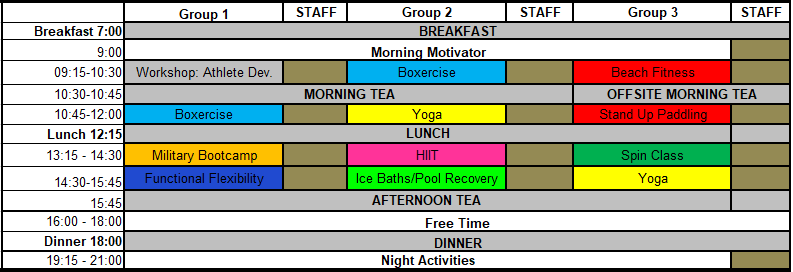 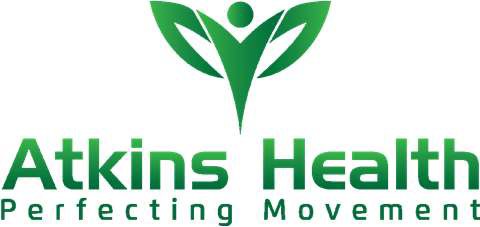 INTERACTIVE WORKSHOPSThe Runaway Bay Sport and Leadership Excellence Centre partners with the team at Atkins Health who are recognised experts in preparing and managing elite athletes through effective training and recovery programs.Look below to include an interactive workshop in your Sport Development camp to provide your students with the unique opportunity to learn from the leaders in thesehigh-performance fields.Please Note: 1 workshop free of charge. Additional workshops (or including in day programs) will be an extra charge.School:Name:Name:Date of camp:Date of camp:Phone:Phone:Year Level:Year Level:Mobile:Mobile:No. of Students:No. of Students:No. of Students:Email:Email:Arrival Time:Arrival Time:Arrival Time:Depart Time:Depart Time:Transport (Bus/Private):Transport (Bus/Private):Transport (Bus/Private):MIND and BODY PREPARATIONBefore and after performanceFITNESSConditioning yourself for performanceCOMPETITIONYourself against othersLEADERSHIP/TEAM CULTUREYourself with othersYogaSpeed/Agility sessionTriathlon/Duathlon (Double Session)Military Boot CampRoller FlexibilitySpin ClassVideo analysis feedback (small sided games)Team Obstacle CoursePilatesBoxerciseIndigenous GamesStand Up Paddleboarding (Double session)Ice Baths & Pool RecoveryHigh Intensity Interval Training (HIIT) SessionCross-Training gamesKayaking (Double session)Workshop: Athlete Development/Training Habits/Sports PsychologyFitness CircuitBeach VolleyballInitiative gamesWorkshop: Feedback - How to give and receive itFitness testing - components of fitnessArcheryOutdoor Team ChallengesIntro to strength and conditioningLaser TagBeach Fitness (With SUPing)Mini-Olympics – multi-sport(Double session)Track running/sprintsWorkshop: Team Values & LeadershipSwimmingProuty’s LandingActivityDescriptionLONG-TERM ATHLETE DEVELOPMENTThis lecture and practical session will teach you how to build a strong foundation as an athlete, not just in a specific sport. You will learn fundamentals of key movements, key training variables and tips on monitoring fatigue, overtraining and more to maximise performance.ELITE ATHLETE TRAININGThis class will train you like an athlete, focusing on strength, power, agility, muscular endurance, and flexibility.MOBILITY AND FUNCTIONAL MOVEMENTA practical workshop where you will learn techniques for soft tissue muscle release and why mobility is critical to efficient and optimal performance.STRENGTH & CONDITIONING SEMINARStrength and Conditioning are integral elements to an athlete’s career and performance.This interactive workshop will explore the fundamental strength and conditioning protocols that are necessary to achieve optimal performance.Tailored to the needs of your chosen sport, our team of Exercise Physiologists will put you through your paces and help you not only understand but feel the difference when training effectively.SPORTS INJURY PREVENTIONAn invaluable lecture for any young athlete, this session covers the importance of warmups, cool downs, stretching, protective equipment and how to identify any predisposition to injury or illness. You will also learn about rehabilitation techniques and how to safely return to activity after initial treatment. Learn how to come back from injury, and more. For individuals and teams. (Min 20, Max 30 people).